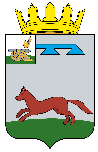 АДМИНИСТРАЦИЯВЛАДИМИРОВСКОГО СЕЛЬСКОГО ПОСЕЛЕНИЯ        ХИСЛАВИЧСКОГО РАЙОНА СМОЛЕНСКОЙ ОБЛАСТИОб утверждении Положения об информационном обеспечении пользователей автомобильными дорогами общего пользования местного значения Владимировского сельского поселения Хиславичского района Смоленской областиРуководствуясь Федеральным законом от 08.11.2007 № 257-ФЗ «Об автомобильных дорогах и о дорожной деятельности в Российской Федерации и о внесении изменений в отдельные законодательные акты Российской Федерации», Федеральным законом от 06.10.2003 № 131-ФЗ «Об общих принципах организации местного самоуправления в Российской Федерации», Уставом Владимировского сельского поселения, в целях информационного обеспечения пользователей автомобильными дорогами местного значения Владимировского сельского поселения Хиславичского района Смоленской области,ПОСТАНОВЛЯЮ:1.Утвердить Положение об информационном обеспечении пользователей автомобильными дорогами общего пользования местного значения Владимировского сельского поселения Хиславичского района Смоленской области, согласно приложению.2.. Настоящее постановление вступает в силу со дня принятия и подлежит размещению на официальном сайте Администрации муниципального образования «Хиславичский район» Смоленской области» во вкладке «Владимировское сельское поселение».Контроль исполнения настоящего постановления оставляю за собой.Глава муниципального образованияВладимировского сельского поселения	Хиславичского района Смоленской области		         А.Л.Митрофанов   Приложение                                         к постановлению администрацииВладимировского  сельского поселения                                                                                                                от 17.04.2023 № 5ПОЛОЖЕНИЕ
об информационном обеспечении пользователей автомобильными дорогами общего пользования местного значения Владимировского сельского поселения1. Настоящее Положение распространяется на отношения, связанные с обеспечением доступа пользователей автомобильными дорогами общего пользования местного значения Владимировского сельского поселения Хиславичского района Смоленской области информации об автомобильных дорогах, их состоянии, содержании и ремонте.	Информационное обеспечение пользователей автомобильными дорогами общего пользования местного значения Владимировского сельского поселения (далее – информационное обеспечение) осуществляется в соответствии с Федеральным законом от 08.11.2007 № 257-ФЗ «Об автомобильных дорогах и о дорожной деятельности в Российской Федерации и о внесении изменений в отдельные законодательные акты Российской Федерации.	2. Основными принципами информационного обеспечения являются:
	- открытость и доступность информации; 	- достоверность информации и своевременность ее представления; 	- свобода поиска, получения, передачи и распространения информации.
	3. Информационное обеспечение осуществляется Администрацией Владимировского сельского поселения (далее – Администрация).   	4. Администрация обеспечивает информирование пользователей автомобильными дорогами общего пользования местного значения Владимировского сельского поселения Хиславичского района Смоленской области: - о нормативно-правовых актах по дорожной деятельности; - о перечне дорог Владимировского сельского поселения;- об обеспечении безопасности дорожного движения; - об условиях и сроках временного ограничения или прекращения движения транспортных средств по автомобильным дорогам;		-  в иных случаях, установленных действующим законодательством.   	5. Пользователи автомобильных дорог общего пользования местного значения Владимировского сельского Хиславичского района Смоленской области поселения имеют право: 	- получать достоверную информацию об автомобильных дорогах общего пользования местного значения Владимировского сельского поселения. 	-  обжаловать в установленном порядке акты и (или) действия (бездействие) органов местного самоуправления, должностных лиц, нарушающие право на доступ к информации об автомобильных дорогах общего пользования местного значения Владимировского сельского поселения.  	6. Доступ к информации об автомобильных дорогах общего пользования местного значения Владимировского сельского поселения обеспечивается следующими способами: 	- размещение информации на официальном сайте администрации МО «Хиславичский район» Смоленской области» во вкладке «Владимировское сельское поселение».-  размещение информации на информационных щитах, стендах, знаках и иных технических средствах стабильного территориального размещения, монтируемых и располагаемых в полосах отвода и придорожных полосах автомобильных дорог общего пользования местного значения Владимировского сельского поселения на конструктивных элементах зданий, строений, сооружений.	- представление Администрацией информации по запросу пользователя автомобильными дорогами общего пользования местного значения Владимировского сельского поселения Хиславичского района Смоленской области.7.Информация об автомобильных дорогах общего пользования местного значения предоставляется в соответствии с действующим законодательством. ПОСТАНОВЛЕНИЕот 17.04.2023                                                                                       № 5